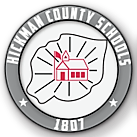 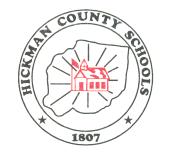 Dear Parents/Guardians:The bus drivers, mechanics, and staff of the Hickman County Schools Pupil Transportation Department want to thank you for the opportunity to provide transportation for your student. Safety is our number one goal in the Pupil Transportation Department. One of the key elements in bus safety is the cooperation of every student in following the bus rules, the directions of the bus driver and help from you the parent/guardian in reviewing the rules with your student. When students distract the bus driver their actions jeopardize the safety of all children on the school bus. To ensure the safety of our students and our drivers, students who violate school bus rules will be held accountable for their actions. If your child receives a disciplinary form, please communicate to your child that their actions jeopardizes their safety and the safety of the other children on the bus. Be aware that all buses are equipped with video surveillance and your student is monitored at all times.The school bus is an extension of the school and is subject to disciplinary actions accordingly.Our safety protocol only permits students and authorized school employees to board a school bus. If you wish to talk to a bus driver please go to the driver's window if traffic allows. If this is not possible, please go to the door but do not step onto the bus.School buses are required to stop at all railroad track crossings to ensure the track is clear of any trains before crossing. If your child rides a bus that crosses railroad tracks, please discuss the importance of using their quiet voice so that the bus driver can listen for any oncoming trains.We adhere to our local board policy 3.400 titled Student Transportation Management and 6.308 titled Bus Conduct policies and they can be found on our website at  www.hickmank12.orgThank you for the opportunity to transport your child and being an education partner. Please sign and return the Transportation Rules sheet to the driver. By signing you agree to the rules and possible disciplinary actions that may result.Steven GeorgeTransportation Supervisor931-729-3391 ext. 3    Safety is our #1 goalSome examples of violations and consequencesLevel I Violation:							Possible Consequences:Eating or drinking on the bus					* Written Reprimand (max 1 warning)Failure to remain seated					            * Bus riding suspension (3-5 days)Improper boarding/departing procedure		 	            * Out of school suspensionRefusing to obey driver, loud, rude or    abusive behaviorChewing gumLevel II Violation:							Possible Consequences:				Third violation of Level I behavior				          * Bus suspension (min. 5 days)Tampering with Bus equipment				          * Minimum 15 school day bus suspension		Fighting/pushing/tripping					              for repeat occurrences of Level II violation		Destruction of Property (parent/guardian 			          * Out of school suspensionfinancially responsible for damages)			          * Petition in court Possession or use of tobacco products, e-cigs or vape paraphernaliaProfane/obscene language or gesturesThrowing objects in or out of the bus Hanging out of bus windowLevel III Violation							Possible Consequences:Third violation of Level II behavior				         * Bus suspension (min 30 days - max 180 days)Physical assault/verbal threat 				         * Out of school suspensiondirected to bus driver 					         * Appropriate legal actionAttempting to set fire to seat, hair,         clothing,etc.Possession and/or use of alcohol, drugs or drug paraphernalia Possession of a weaponUnapproved use of emergency exits on bus 